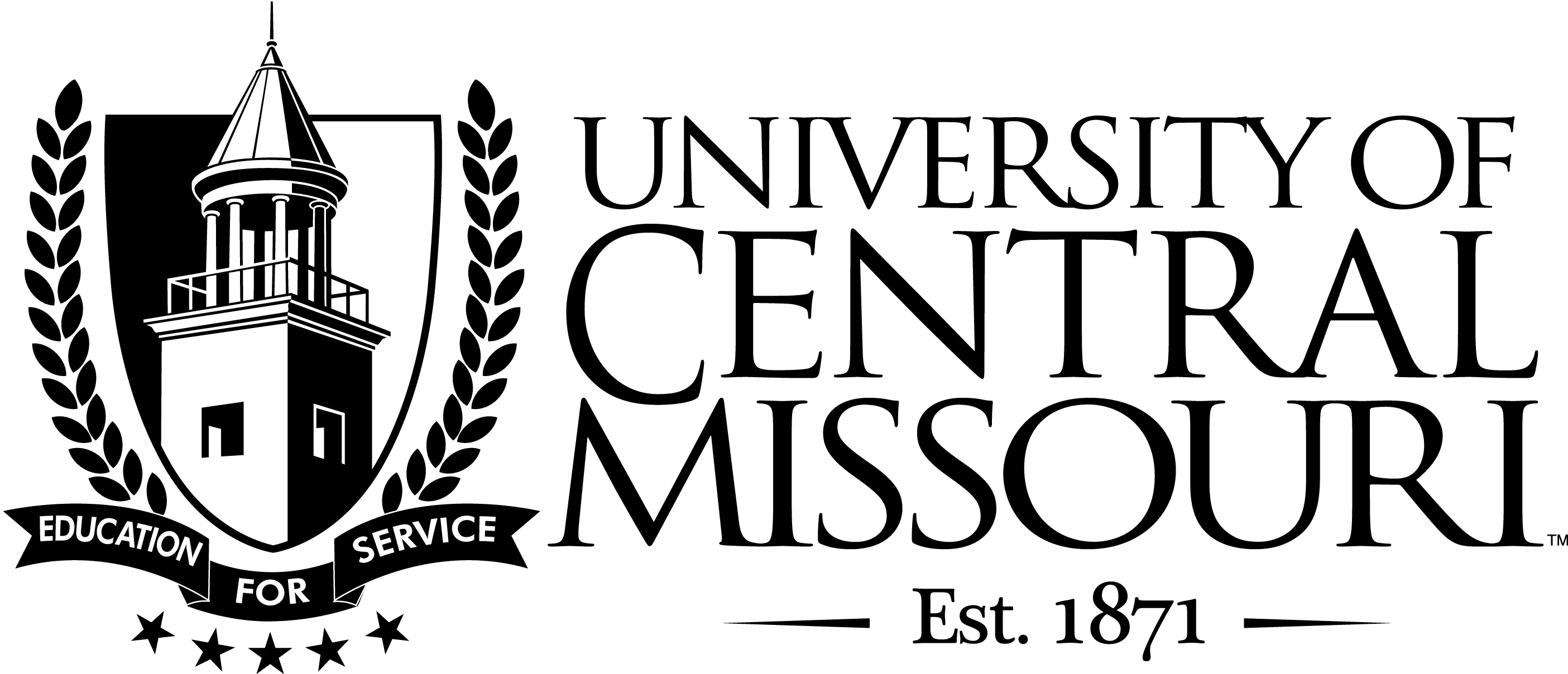 THRIVE PROGRAMParent/Guardian QuestionnaireStudent's name:						Name of person completing this form:Relationship to student:Please briefly describe the benefits you would expect your young person to gain from participation in the THRIVE Program. Also describe where you perceive your young person to be living and working (employed) after graduation from THRIVE, five years after graduation, and ten years after graduation. (Feel free to add pages or write on the back of this form):PERSONAL SUPPORT INVENTORYPlease indicate the level of support your young person currently requires in each area below. These are skills that the THRIVE Program is designed to address; therefore, we would not expect successful candidates to be completely independent on each competency prior to enrollment in the program. In fact, due to the nature of intellectual disabilities, some individuals may continue to require supports in some areas throughout their lifetime.Is there anything else you would like us to know about your young person?THANK YOU!Independent Living SkillsRequires Complete AssistanceNeeds Moderate AssistanceNeedsSome AssistanceNeeds Minimal AssistanceCompletely IndependentNegotiates/finds way around neighborhood, campus environmentOrders and makes purchases from a restaurant or storeHandles activities of daily living: hygiene, laundry, light cooking, cleaningUse of judgment skills in an emergencyCopes with stress and emotionsAdjusts to new situationsSocial Skills and CommunicationRequires Complete AssistanceNeeds Moderate AssistanceNeedsSome AssistanceNeeds Minimal AssistanceCompletely IndependentAble to relate to peersAsks for help or clarificationCommunicates needs in an appropriate mannerEngages in appropriate social interactionUses telephone, emailAble to resist peer pressureRecognizes potentially dangerous situationsAcademic and Career SkillsRequires Complete AssistanceNeeds Moderate AssistanceNeedsSome AssistanceNeeds Minimal AssistanceCompletely IndependentAttends school/work regularlyPunctual, takes appropriate breaksAble to verbalize personal and emergency informationDresses appropriately for the weather and situationMeets hygiene expectationsMotivated to learn and persist on new tasksCompletes assigned tasksAccepts corrective feedbackChecks and self-corrects work for completion and accuracyAble to follow verbal directionsAble to follow written directionsFollows rules and safety proceduresCooperates with team membersGets along with peersKeeps a daily schedule Able to tell timeAble to structure own timeMath skills (please estimate grade level)Reading skills (please estimate grade level)Writing skills (please estimate grade level)Computer skillsHealth and Medical SkillsRequires Complete AssistanceNeeds Moderate AssistanceNeedsSome AssistanceNeeds Minimal AssistanceCompletely IndependentKeeps a calendar of doctor and dentist appointments and contact informationKnows when and whom to call when sick or hurtKnows the difference between an emergency and minor illness Knows where to go and how to get prescriptions filledUnderstands “co-pay” for doctor, pharmacyKnows to ask the doctor or pharmacist questionsKnows own medication: name, purpose, side effects, restrictionsRecognizes medication and when to take itKnows how and how often medications are to be taken Opens “child resistant” caps or can ask for bottles that can be opened Fills daily/weekly pillbox accuratelyKnows how to purchase and properly use over-the-counter medicationKnows who to call with questions or to get help with medical concerns